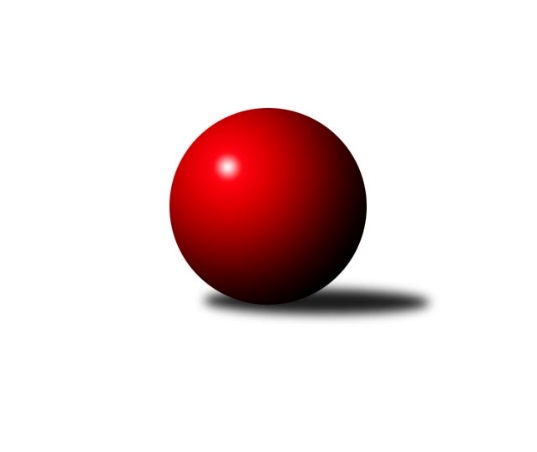 Č.17Ročník 2023/2024	1.3.2024Nejlepšího výkonu v tomto kole: 2813 dosáhlo družstvo: TJ Sokol Slavonice BJihočeský KP2 2023/2024Výsledky 17. kolaSouhrnný přehled výsledků:TJ Spartak Trhové Sviny A	- Kuželky Borovany B	6:2	2551:2479	6.0:6.0	1.3.TJ Sokol Chýnov A	- TJ Fezko Strakonice A	6:2	2686:2519	9.0:3.0	1.3.TJ Loko. Č. Velenice B	- TJ Sokol Slavonice B	3:5	2773:2813	4.5:7.5	1.3.KK Lokomotiva Tábor B	- TJ Spartak Trhové Sviny C	7:1	2595:2403	8.5:3.5	1.3.TJ Kunžak B	- TJ Loko Č. Budějovice C	6.5:1.5	2724:2640	8.0:4.0	1.3.TJ Jiskra Nová Bystřice B	- TJ Blatná B	3:5	2470:2579	6.0:6.0	1.3.Tabulka družstev:	1.	TJ Loko. Č. Velenice B	17	14	1	2	108.0 : 28.0 	149.0 : 55.0 	 2700	29	2.	TJ Sokol Slavonice B	18	14	0	4	91.0 : 53.0 	122.5 : 93.5 	 2571	28	3.	TJ Blatná B	17	12	0	5	76.0 : 60.0 	102.0 : 102.0 	 2564	24	4.	TJ Spartak Trhové Sviny A	17	11	1	5	82.5 : 53.5 	112.0 : 92.0 	 2581	23	5.	TJ Fezko Strakonice A	16	8	1	7	65.0 : 63.0 	90.0 : 102.0 	 2530	17	6.	TJ Kunžak B	17	8	1	8	69.0 : 67.0 	110.0 : 94.0 	 2449	17	7.	TJ Loko Č. Budějovice C	18	7	2	9	58.5 : 85.5 	94.0 : 122.0 	 2500	16	8.	TJ Sokol Chýnov A	17	6	2	9	65.0 : 71.0 	102.0 : 102.0 	 2535	14	9.	KK Lokomotiva Tábor B	17	7	0	10	64.0 : 72.0 	100.0 : 104.0 	 2518	14	10.	TJ Spartak Trhové Sviny C	17	4	1	12	51.0 : 85.0 	84.5 : 119.5 	 2447	9	11.	TJ Jiskra Nová Bystřice B	15	3	1	11	44.0 : 76.0 	76.5 : 103.5 	 2496	7	12.	Kuželky Borovany B	16	2	0	14	34.0 : 94.0 	69.5 : 122.5 	 2398	4Podrobné výsledky kola:	 TJ Spartak Trhové Sviny A	2551	6:2	2479	Kuželky Borovany B	František Vávra	 	 185 	 202 		387 	 0:2 	 433 	 	206 	 227		Daniel Krejčí	Josef Troup	 	 217 	 223 		440 	 2:0 	 361 	 	170 	 191		Karel Beleš	Pavel Stodolovský	 	 211 	 216 		427 	 1:1 	 401 	 	239 	 162		Natálie Zahálková	Jan Dvořák	 	 235 	 230 		465 	 2:0 	 444 	 	226 	 218		Jitka Šimková	Jiří Reban	 	 201 	 230 		431 	 1:1 	 390 	 	203 	 187		Jindřich Soukup	Žaneta Pešková	 	 189 	 212 		401 	 0:2 	 450 	 	208 	 242		Jiří Malovanýrozhodčí: Josef SvobodaNejlepší výkon utkání: 465 - Jan Dvořák	 TJ Sokol Chýnov A	2686	6:2	2519	TJ Fezko Strakonice A	Miroslav Mašek	 	 218 	 215 		433 	 2:0 	 387 	 	181 	 206		Zdeněk Valdman	Libuše Hanzálková	 	 202 	 197 		399 	 1:1 	 411 	 	200 	 211		Matyáš Hejpetr	Dušan Straka	 	 216 	 232 		448 	 2:0 	 407 	 	201 	 206		Karel Filek	Alena Kovandová	 	 247 	 236 		483 	 2:0 	 442 	 	222 	 220		Pavel Poklop	Radim Mareš	 	 238 	 233 		471 	 2:0 	 404 	 	203 	 201		Jaroslav Petráň	Pavel Bronec	 	 224 	 228 		452 	 0:2 	 468 	 	226 	 242		Václav Valhodarozhodčí: Oldřich RoubekNejlepší výkon utkání: 483 - Alena Kovandová	 TJ Loko. Č. Velenice B	2773	3:5	2813	TJ Sokol Slavonice B	Bohumil Maroušek	 	 217 	 249 		466 	 1:1 	 464 	 	237 	 227		Jiří Svoboda	David Marek	 	 228 	 207 		435 	 0:2 	 461 	 	249 	 212		Pavlína Matoušková	Roman Osovský	 	 218 	 245 		463 	 1:1 	 439 	 	228 	 211		Jiří Ondrák st.	David Koželuh	 	 226 	 238 		464 	 1:1 	 472 	 	247 	 225		Miroslav Bartoška	David Holý	 	 253 	 239 		492 	 0:2 	 527 	 	263 	 264		Jiří Matoušek	Jiří Novotný	 	 220 	 233 		453 	 1.5:0.5 	 450 	 	220 	 230		Zdeněk Holubrozhodčí: Miloš NavrkalNejlepší výkon utkání: 527 - Jiří Matoušek	 KK Lokomotiva Tábor B	2595	7:1	2403	TJ Spartak Trhové Sviny C	Marie Myslivcová	 	 236 	 211 		447 	 2:0 	 392 	 	194 	 198		Pavel Zeman *1	Vladimír Kučera	 	 227 	 226 		453 	 1.5:0.5 	 442 	 	216 	 226		Josef Svoboda	Petr Klimek *2	 	 211 	 198 		409 	 2:0 	 351 	 	179 	 172		Nikola Kroupová	Pavel Kořínek	 	 185 	 205 		390 	 1:1 	 381 	 	201 	 180		Aleš Císař	Martin Jinda	 	 214 	 222 		436 	 0:2 	 447 	 	216 	 231		Tomáš Švepeš	Jolana Jelínková	 	 230 	 230 		460 	 2:0 	 390 	 	168 	 222		Gabriela Kroupovározhodčí: Martin Jindastřídání: *1 od 60. hodu Jan Štajner, *2 od 50. hodu Viktorie LojdováNejlepší výkon utkání: 460 - Jolana Jelínková	 TJ Kunžak B	2724	6.5:1.5	2640	TJ Loko Č. Budějovice C	Josef Brtník	 	 236 	 259 		495 	 1.5:0.5 	 482 	 	223 	 259		Adéla Sýkorová	Vlastimil Škrabal	 	 213 	 185 		398 	 1:1 	 411 	 	203 	 208		Karel Vlášek	Radek Burian	 	 237 	 221 		458 	 1.5:0.5 	 444 	 	223 	 221		Martina Tomiová	Ondřej Mrkva	 	 216 	 183 		399 	 1:1 	 399 	 	205 	 194		Lucie Klojdová	Karel Hanzal	 	 217 	 258 		475 	 1:1 	 458 	 	227 	 231		Kristýna Nováková	Radek Hrůza	 	 234 	 265 		499 	 2:0 	 446 	 	220 	 226		Tomáš Polánskýrozhodčí: Ondřej MrkvaNejlepší výkon utkání: 499 - Radek Hrůza	 TJ Jiskra Nová Bystřice B	2470	3:5	2579	TJ Blatná B	Richard Paul	 	 221 	 213 		434 	 2:0 	 411 	 	215 	 196		Petr Dlabač	Jiří Mertl *1	 	 204 	 172 		376 	 0:2 	 460 	 	248 	 212		Karolína Baťková	Jan Mol	 	 198 	 205 		403 	 0:2 	 479 	 	256 	 223		Beáta Svačinová	Veronika Pýchová	 	 192 	 223 		415 	 1:1 	 419 	 	212 	 207		Libor Slezák	Matěj Budoš	 	 232 	 209 		441 	 2:0 	 410 	 	219 	 191		Matěj Pekárek	Gabriela Filakovská	 	 182 	 219 		401 	 1:1 	 400 	 	215 	 185		Ondřej Fejtlrozhodčí: Barbora Pýchovástřídání: *1 od 41. hodu Marta BudošováNejlepší výkon utkání: 479 - Beáta SvačinováPořadí jednotlivců:	jméno hráče	družstvo	celkem	plné	dorážka	chyby	poměr kuž.	Maximum	1.	Jiří Novotný 	TJ Loko. Č. Velenice B	457.27	306.9	150.4	4.0	8/8	(511)	2.	David Marek 	TJ Loko. Č. Velenice B	456.63	309.8	146.8	3.7	8/8	(499)	3.	David Holý 	TJ Loko. Č. Velenice B	455.00	306.9	148.1	4.8	8/8	(494)	4.	Josef Brtník 	TJ Kunžak B	450.60	312.2	138.4	6.2	9/9	(495)	5.	Josef Troup 	TJ Spartak Trhové Sviny A	448.31	305.7	142.6	5.1	9/9	(505)	6.	Roman Osovský 	TJ Loko. Č. Velenice B	445.02	311.2	133.8	6.1	7/8	(482)	7.	Alena Kovandová 	TJ Sokol Chýnov A	442.52	297.7	144.8	3.5	9/9	(483)	8.	Karel Cimbálník 	TJ Sokol Slavonice B	441.98	303.4	138.6	5.3	7/10	(485)	9.	Žaneta Pešková 	TJ Spartak Trhové Sviny A	441.88	300.9	141.0	5.2	8/9	(481)	10.	Václav Valhoda 	TJ Fezko Strakonice A	440.94	296.0	144.9	4.8	5/6	(468)	11.	Jiří Reban 	TJ Spartak Trhové Sviny A	440.50	309.2	131.3	8.5	8/9	(520)	12.	Tomáš Polánský 	TJ Loko Č. Budějovice C	440.19	301.4	138.8	6.2	9/9	(469)	13.	Matyáš Hejpetr 	TJ Fezko Strakonice A	438.44	298.3	140.1	6.4	6/6	(472)	14.	Jiří Svoboda 	TJ Sokol Slavonice B	436.98	302.4	134.6	4.8	8/10	(475)	15.	Vladimír Kučera 	KK Lokomotiva Tábor B	436.62	301.8	134.8	5.5	7/8	(509)	16.	Karolína Baťková 	TJ Blatná B	436.23	299.0	137.3	5.6	7/10	(480)	17.	Jiří Malovaný 	Kuželky Borovany B	435.60	294.0	141.6	6.0	9/9	(466)	18.	Pavel Bronec 	TJ Sokol Chýnov A	435.60	300.8	134.8	5.9	9/9	(490)	19.	Miroslav Bartoška 	TJ Sokol Slavonice B	433.96	297.8	136.2	6.3	7/10	(472)	20.	Miroslav Mašek 	TJ Sokol Chýnov A	432.94	296.7	136.3	6.3	8/9	(467)	21.	Matěj Budoš 	TJ Jiskra Nová Bystřice B	430.80	301.6	129.3	6.4	10/10	(486)	22.	Lukáš Drnek 	TJ Blatná B	430.32	290.0	140.4	5.7	9/10	(473)	23.	Petr Dlabač 	TJ Blatná B	430.11	296.8	133.4	8.6	9/10	(461)	24.	Natálie Lojdová 	KK Lokomotiva Tábor B	428.19	297.0	131.2	8.5	7/8	(460)	25.	Jaroslav Petráň 	TJ Fezko Strakonice A	425.23	287.6	137.6	6.0	6/6	(500)	26.	Jan Dvořák 	TJ Spartak Trhové Sviny A	424.75	294.0	130.7	6.8	9/9	(465)	27.	Martin Jinda 	KK Lokomotiva Tábor B	424.46	303.9	120.6	9.9	7/8	(466)	28.	Marie Myslivcová 	KK Lokomotiva Tábor B	423.90	291.9	132.0	6.2	7/8	(464)	29.	Ondřej Fejtl 	TJ Blatná B	423.53	292.9	130.6	6.9	9/10	(480)	30.	Jolana Jelínková 	KK Lokomotiva Tábor B	422.56	299.7	122.9	7.9	6/8	(460)	31.	Karel Hanzal 	TJ Kunžak B	421.12	291.3	129.8	8.2	7/9	(486)	32.	Martina Tomiová 	TJ Loko Č. Budějovice C	421.05	289.4	131.7	5.2	8/9	(448)	33.	Zdeněk Holub 	TJ Sokol Slavonice B	421.02	295.6	125.4	7.5	9/10	(468)	34.	Jiří Mertl 	TJ Jiskra Nová Bystřice B	420.83	295.4	125.4	9.3	8/10	(472)	35.	Dušan Straka 	TJ Sokol Chýnov A	420.35	294.6	125.7	6.2	8/9	(478)	36.	Karel Vlášek 	TJ Loko Č. Budějovice C	420.27	291.2	129.0	8.2	9/9	(460)	37.	Pavel Poklop 	TJ Fezko Strakonice A	419.40	295.8	123.6	8.3	5/6	(450)	38.	Adéla Sýkorová 	TJ Loko Č. Budějovice C	419.31	293.8	125.5	7.5	8/9	(482)	39.	Matěj Pekárek 	TJ Blatná B	419.20	287.5	131.7	8.0	9/10	(459)	40.	Ondřej Mrkva 	TJ Kunžak B	417.94	282.0	135.9	6.2	6/9	(439)	41.	Pavel Zeman 	TJ Spartak Trhové Sviny C	416.64	290.7	125.9	6.8	8/9	(436)	42.	Karel Filek 	TJ Fezko Strakonice A	416.38	285.1	131.3	5.9	4/6	(429)	43.	Richard Paul 	TJ Jiskra Nová Bystřice B	416.35	294.3	122.0	7.2	8/10	(450)	44.	Pavel Stodolovský 	TJ Spartak Trhové Sviny A	415.33	297.2	118.1	9.9	7/9	(454)	45.	Richard Zelinka 	TJ Fezko Strakonice A	415.19	291.9	123.3	6.7	4/6	(435)	46.	Gabriela Kroupová 	TJ Spartak Trhové Sviny C	414.27	288.0	126.3	7.6	9/9	(436)	47.	Libuše Hanzálková 	TJ Sokol Chýnov A	412.71	293.3	119.4	9.2	7/9	(465)	48.	Radek Burian 	TJ Kunžak B	411.06	286.4	124.7	7.0	9/9	(460)	49.	Natálie Zahálková 	Kuželky Borovany B	411.03	289.9	121.1	8.2	7/9	(449)	50.	Jan Mol 	TJ Jiskra Nová Bystřice B	410.64	289.3	121.4	8.9	10/10	(458)	51.	Zdeněk Valdman 	TJ Fezko Strakonice A	409.50	285.0	124.5	10.5	4/6	(453)	52.	František Vávra 	TJ Spartak Trhové Sviny A	408.84	294.1	114.7	12.0	8/9	(451)	53.	Pavel Kořínek 	KK Lokomotiva Tábor B	408.31	282.1	126.2	8.9	6/8	(468)	54.	Vlastimil Škrabal 	TJ Kunžak B	405.76	285.8	120.0	7.8	7/9	(458)	55.	Kristýna Nováková 	TJ Loko Č. Budějovice C	405.34	285.0	120.3	9.7	8/9	(458)	56.	Jitka Šimková 	Kuželky Borovany B	404.30	287.0	117.3	8.9	9/9	(444)	57.	Jan Štajner 	TJ Spartak Trhové Sviny C	404.12	288.5	115.6	10.2	7/9	(431)	58.	Tomáš Švepeš 	TJ Spartak Trhové Sviny C	404.07	283.4	120.6	8.8	7/9	(447)	59.	Marta Budošová 	TJ Jiskra Nová Bystřice B	404.00	287.1	116.9	10.6	9/10	(466)	60.	Nikola Kroupová 	TJ Spartak Trhové Sviny C	401.59	281.4	120.1	10.0	8/9	(446)	61.	Lucie Klojdová 	TJ Loko Č. Budějovice C	393.10	283.3	109.8	12.6	9/9	(434)	62.	Petra Aldorfová 	Kuželky Borovany B	392.14	285.1	107.1	12.1	7/9	(440)	63.	Stanislava Kopalová 	TJ Kunžak B	392.08	283.2	108.9	12.3	7/9	(423)	64.	Aleš Císař 	TJ Spartak Trhové Sviny C	391.47	284.6	106.9	10.7	6/9	(420)	65.	Jindřich Soukup 	Kuželky Borovany B	384.43	272.8	111.7	12.4	9/9	(410)	66.	Jaroslava Frdlíková 	Kuželky Borovany B	355.42	262.4	93.0	16.1	6/9	(380)		Rudolf Baldík 	TJ Loko. Č. Velenice B	475.13	318.4	156.7	3.0	3/8	(507)		Jiří Matoušek 	TJ Sokol Slavonice B	471.70	315.3	156.4	1.5	5/10	(527)		Bohumil Maroušek 	TJ Loko. Č. Velenice B	458.25	311.0	147.3	4.5	4/8	(476)		Zdeněk Zeman 	KK Lokomotiva Tábor B	457.50	303.0	154.5	3.5	2/8	(471)		Radek Hrůza 	TJ Kunžak B	456.75	305.0	151.8	4.5	2/9	(499)		Beáta Svačinová 	TJ Blatná B	456.05	307.1	149.0	4.5	4/10	(505)		Václav Klojda  ml.	TJ Loko Č. Budějovice C	450.00	307.0	143.0	3.0	1/9	(450)		David Koželuh 	TJ Loko. Č. Velenice B	448.40	304.4	144.1	2.6	5/8	(504)		Jiří Baldík 	TJ Loko. Č. Velenice B	446.38	311.1	135.3	6.6	4/8	(469)		Tomáš Kopáček 	TJ Jiskra Nová Bystřice B	440.63	296.6	144.0	4.9	4/10	(468)		Libuše Hanzalíková 	TJ Kunžak B	440.00	297.0	143.0	5.0	1/9	(440)		Nela Koptová 	TJ Loko. Č. Velenice B	439.00	306.0	133.0	6.0	1/8	(439)		Josef Svoboda 	TJ Spartak Trhové Sviny C	436.50	303.6	132.9	8.6	3/9	(461)		Matěj Kupar 	TJ Blatná B	434.75	299.3	135.5	9.0	2/10	(503)		Jiří Tröstl 	Kuželky Borovany B	434.00	310.0	124.0	6.0	1/9	(439)		Radim Mareš 	TJ Sokol Chýnov A	433.93	307.5	126.4	7.1	3/9	(471)		Ctibor Cabadaj 	KK Lokomotiva Tábor B	433.00	301.0	132.0	8.0	1/8	(433)		Jindra Kovářová 	TJ Sokol Slavonice B	432.25	294.6	137.6	6.1	4/10	(472)		Roman Bureš 	TJ Sokol Slavonice B	429.75	288.0	141.8	5.8	4/10	(466)		Josef Petrik 	TJ Sokol Slavonice B	428.63	293.9	134.8	4.2	6/10	(460)		Libor Slezák 	TJ Blatná B	428.37	300.5	127.9	5.9	6/10	(454)		Kateřina Matoušková 	TJ Sokol Slavonice B	428.00	289.0	139.0	2.0	1/10	(428)		Alena Čampulová 	TJ Loko Č. Budějovice C	427.00	289.7	137.3	7.3	1/9	(466)		Pavlína Matoušková 	TJ Sokol Slavonice B	426.38	291.4	135.0	6.4	4/10	(461)		Miloš Rozhoň 	TJ Blatná B	425.79	288.0	137.8	7.4	6/10	(492)		Bohuslav Švepeš 	TJ Spartak Trhové Sviny A	425.40	302.6	122.8	8.5	5/9	(441)		Gabriela Filakovská 	TJ Jiskra Nová Bystřice B	424.67	291.7	133.0	6.6	4/10	(441)		Petra Holá 	TJ Loko. Č. Velenice B	421.25	296.5	124.8	7.9	4/8	(492)		Karel Koubek 	TJ Blatná B	421.00	291.0	130.0	9.0	1/10	(421)		Jiří Ondrák  st.	TJ Sokol Slavonice B	419.25	289.3	129.9	8.2	6/10	(443)		Radka Burianová 	TJ Kunžak B	418.13	289.7	128.4	8.2	5/9	(463)		Viktorie Lojdová 	KK Lokomotiva Tábor B	417.00	291.0	126.0	5.0	1/8	(417)		Bohuslav Švepeš 	TJ Spartak Trhové Sviny A	416.75	299.6	117.1	12.4	2/9	(429)		Daniel Krejčí 	Kuželky Borovany B	414.95	294.1	120.9	10.6	4/9	(464)		Jan Zeman 	TJ Kunžak B	414.00	291.0	123.0	11.0	1/9	(414)		Denisa Šimečková 	TJ Spartak Trhové Sviny C	413.50	307.5	106.0	11.5	2/9	(422)		Vladimír Kupka 	TJ Loko. Č. Velenice B	412.00	295.0	117.0	13.0	1/8	(412)		Vlastimil Kříha 	TJ Spartak Trhové Sviny C	410.92	283.3	127.7	9.4	4/9	(442)		František Šotola 	TJ Jiskra Nová Bystřice B	409.00	298.5	110.5	10.5	2/10	(414)		Martin Krajčo 	TJ Fezko Strakonice A	408.44	296.2	112.2	12.1	1/6	(440)		Karolína Roubková 	TJ Sokol Chýnov A	407.80	291.5	116.3	9.6	5/9	(454)		Radim Růžička 	TJ Loko Č. Budějovice C	406.00	289.0	117.0	11.0	2/9	(408)		David Dvořák 	KK Lokomotiva Tábor B	403.13	274.8	128.4	6.9	4/8	(437)		Jan Havlíček 	TJ Jiskra Nová Bystřice B	403.00	283.0	120.0	8.0	1/10	(403)		Jan Kouba 	Kuželky Borovany B	402.40	283.2	119.2	7.8	1/9	(436)		Veronika Pýchová 	TJ Jiskra Nová Bystřice B	401.13	292.8	108.4	9.8	4/10	(415)		Vlastimil Novák 	TJ Sokol Chýnov A	400.50	285.0	115.5	6.0	2/9	(438)		Petr Klimek 	KK Lokomotiva Tábor B	399.73	281.2	118.5	15.1	3/8	(455)		Věra Návarová 	TJ Sokol Chýnov A	398.13	285.3	112.9	11.1	4/9	(443)		Petr Švec 	TJ Fezko Strakonice A	398.08	281.9	116.2	7.7	3/6	(415)		Marcela Chramostová 	TJ Kunžak B	396.50	274.0	122.5	10.0	2/9	(414)		František Bláha 	TJ Loko Č. Budějovice C	396.00	272.5	123.5	9.0	2/9	(410)		Kateřina Dvořáková 	Kuželky Borovany B	392.50	266.0	126.5	6.0	1/9	(412)		Martina Koubová 	Kuželky Borovany B	390.50	289.5	101.0	11.0	1/9	(393)		Jiří Pšenčík 	TJ Sokol Slavonice B	390.25	283.9	106.4	11.7	4/10	(437)		Dagmar Stránská 	TJ Jiskra Nová Bystřice B	388.50	280.5	108.0	12.7	6/10	(415)		Vendula Burdová 	TJ Sokol Chýnov A	383.00	272.0	111.0	9.0	1/9	(383)		Adriana Němcová 	TJ Fezko Strakonice A	380.00	268.0	112.0	11.0	1/6	(380)		Karel Beleš 	Kuželky Borovany B	370.67	280.3	90.3	14.3	3/9	(390)		Václav Poklop 	TJ Fezko Strakonice A	370.00	291.0	79.0	20.0	1/6	(370)		Barbora Dvořáková 	KK Lokomotiva Tábor B	368.00	263.0	105.0	13.0	1/8	(368)		Radek Stránský 	TJ Kunžak B	360.50	255.0	105.5	16.0	2/9	(370)		Vladimíra Bicerová 	Kuželky Borovany B	350.00	240.0	110.0	16.0	1/9	(350)		Nela Horňáková 	TJ Spartak Trhové Sviny A	335.00	256.0	79.0	23.0	1/9	(335)Sportovně technické informace:Starty náhradníků:registrační číslo	jméno a příjmení 	datum startu 	družstvo	číslo startu16796	Radim Mareš	01.03.2024	TJ Sokol Chýnov A	2x26503	Viktorie Lojdová	01.03.2024	KK Lokomotiva Tábor B	1x26233	Pavlína Matoušková	01.03.2024	TJ Sokol Slavonice B	4x25516	Karel Beleš	01.03.2024	Kuželky Borovany B	3x12719	Josef Svoboda	01.03.2024	TJ Spartak Trhové Sviny C	3x5854	František Vávra	01.03.2024	TJ Spartak Trhové Sviny A	3x11144	Gabriela Filakovská	01.03.2024	TJ Jiskra Nová Bystřice B	4x
Hráči dopsaní na soupisku:registrační číslo	jméno a příjmení 	datum startu 	družstvo	Program dalšího kola:18. kolo8.3.2024	pá	17:00	Kuželky Borovany B - TJ Sokol Chýnov A (dohrávka z 14. kola)	12.3.2024	út	18:00	TJ Jiskra Nová Bystřice B - TJ Fezko Strakonice A (dohrávka z 15. kola)	15.3.2024	pá	17:00	TJ Spartak Trhové Sviny C - TJ Spartak Trhové Sviny A	15.3.2024	pá	17:00	Kuželky Borovany B - TJ Loko. Č. Velenice B	15.3.2024	pá	17:30	TJ Kunžak B - KK Lokomotiva Tábor B	15.3.2024	pá	17:30	TJ Jiskra Nová Bystřice B - TJ Sokol Chýnov A	15.3.2024	pá	18:00	TJ Loko Č. Budějovice C - TJ Fezko Strakonice A	15.3.2024	pá	19:30	TJ Sokol Slavonice B - TJ Blatná B	Nejlepší šestka kola - absolutněNejlepší šestka kola - absolutněNejlepší šestka kola - absolutněNejlepší šestka kola - absolutněNejlepší šestka kola - dle průměru kuželenNejlepší šestka kola - dle průměru kuželenNejlepší šestka kola - dle průměru kuželenNejlepší šestka kola - dle průměru kuželenNejlepší šestka kola - dle průměru kuželenPočetJménoNázev týmuVýkonPočetJménoNázev týmuPrůměr (%)Výkon2xJiří MatoušekSlavonice B5274xJiří MatoušekSlavonice B116.395271xRadek HrůzaKunžak B4992xRadek HrůzaKunžak B116.154993xJosef BrtníkKunžak B4954xJosef BrtníkKunžak B115.2249510xDavid HolýČ. Velenice B4923xBeáta SvačinováBlatná B114.534795xAlena KovandováChýnov A4832xJan DvořákSp. T.Sviny A114.034651xAdéla SýkorováLoko Č.B. C4822xAlena KovandováChýnov A113.41483